National Genomic Research Library Young Person Assent Form (ages 6 – 15)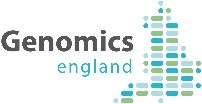 Feel free to ask any questions before answering the questions below.Please   circle   your choice:If ANY of your answers are ‘NO’, or you don’t want to take part:Don’t sign your name on this formTell your parents and healthcare team how you feel, so they knowIf ALL of your answers are ‘YES’:Please write your name, signature, and today’s date here:Have you read information or has someone explained the research to you?YES   |   NOHave you asked all the questions you want?YES   |   NOHave you had your questions answered in a way you understand?YES   |   NODo you understand it’s OK to say you don’t want to take part – but that your parent(s), or guardian who look after you, will make the final choice?YES   |   NOAre you happy to take part?YES   |   NOYour name
  SignatureDate